El Municipio de Tlajomulco de Zúñiga, Jalisco a través de su OPD Consejo Municipal del Deporte de Tlajomulco de Zúñiga, Jalisco, ubicado en Calle Constitución Ote. SN, Colonia Centro, Tlajomulco de Zúñiga, Jalisco, invita a las Personas Físicas o Morales interesadas, a participar en la Licitación Pública Local, ello de conformidad con el artículo 134 de la Constitución Política de los Estados Unidos Mexicanos, así como el artículo 72 de la Ley de Compras Gubernamentales, Enajenaciones y Contratación de Servicios del Estado de Jalisco y sus Municipios, y a efecto de normar el desarrollo de la presente Licitación sin la Concurrencia del Comité de Adquisiciones, se emite la siguiente:Convocatoria OPD/CMD/001 Papelería y Material de OficinaContenido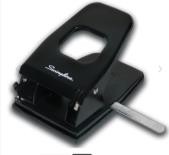 Nota: Todas las partidas adjudicadas serán entregadas en un plazo no mayor a 10 días Después de la convocatoria concluida en el domicilio Calle Constitución Ote. SN, Colonia Centro, Tlajomulco de Zúñiga, Jalisco,La compra de lo adjudicado no será mayor de acuerdo con el tope presupuestal del ejercicio en curso.1.- Los invitamos a registrarse en nuestro Padrón de Proveedores, información al teléfono 32834400 ext. 32602.- Si esta dado de alta en el Padrón de Proveedores DEBERÁ presentar la cotización de manera presencial dentro de un sobre cerrado y sellado, mismo que deberá ser depositado en la urna de la Contraloría Municipal ubicada en la calle Independencia # 105 en Tlajomulco de Zúñiga, Jalisco; previo registro del día y hora de entrega en el reloj checador.3.- El sobre DEBERÁ estar debidamente cerrado y sellado, tener como caratula el nombre del proveedor (persona física o moral) y número de la convocatoria. La cotización deberá estar elaborada de preferencia en papel membretado de la empresa, con nombre y firma del Representante Legal. Deberá anexar una cotización por convocatoria ya sea electrónica o en sobre.4.- La vigencia de la cotización deberá ser por un mínimo de 30 días a partir de la fecha de apertura de propuestas y especificarse lo anterior en el cuerpo de la propuesta. Esta podrá ser utilizada dentro de la vigencia para futuras adquisiciones sin previo aviso.5.- El precio del bien o servicio objeto de la presente invitación, deberá estar especificado en moneda nacional, desglosando el I.V.A.6.- Detallar claramente las especificaciones de lo ofertado, el tiempo de entrega en días naturales y la garantía con la que cuentan.7.- Los conceptos y partidas de la cotización deberán ser en el mismo orden que se establezcan en la convocatoria. Así como en la factura de quien resulte adjudicado.8.- En la descripción de los bienes, deberán indicar marca y modelo. En bienes y servicios deberá señalar cantidades de los bienes y servicios, precio unitario, subtotal, I.V.A. desglosado o mencionar si el producto es exento de I.V.A. y el gran total.9.- La cotización solamente podrá ser considerada si es recibida dentro del término establecido.10.- En caso de obtener la adjudicación, se le notificará que los bienes o servicios objeto de la presente Licitación le podrán ser adjudicados de manera parcial o total.11.- A manera de poder ser evaluada la propuesta, se DEBERÁ presentar ficha técnica, manuales, certificaciones y todos los documentos que comprueben la calidad ofertada.12.- Se aplicará una pena convencional, sobre el importe total de bienes y/o servicios que no hayan sido recibidos o suministrados dentro del plazo establecido en la Orden de Compra, de 01 hasta 05 días el 3% de sanción sobre el monto de la adjudicación; de 06 hasta 10 días el 6% de sanción sobre el monto de la adjudicación; de 11 hasta 20 días el 10% de sanción sobre el monto de la adjudicación, de 21 días en adelante además se podrá rescindir la Orden de Compra a criterio del convocante. Nota: Los porcentajes de la sanción mencionados en la tabla que antecede, no deberán ser acumulables y con el hecho de presentar su oferta acepta estos términos y condiciones.Fecha Publicación08 de febrero 2019AclaracionesAl teléfono 01 (33) 32 83 44 00 Ext. 3260Oficinas COMUDE TlajomulcoFecha y hora límite para entrega de propuestas18	de	febrero	2019	13:00	Oficinas	deContraloría TlajomulcoApertura de propuestas Se invita a los licitantesa participar en el evento18	de	febrero	2019	13:00	Oficinas	deContraloría TlajomulcoResolución del ganadorDesde la fecha de apertura de propuestas ohasta 20 días posterioresPARTIDADESCRIPCIÓNCANTIDADU/M1Engrapadora Estándar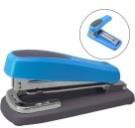 10 piezasPzs.2Foliadora con 7 o 6 dígitos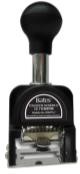 2 PiezasPzs.3Caja con diez paquetes de 500 hojas blancas c/u tamaño carta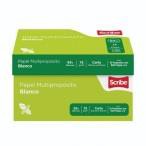 5 CajasCaja4Caja con diez paquetes de 500 hojas blancas c/u tamaño OficioPzs.1 Caja5Caja con 12 Plumas punto mediano tinta azul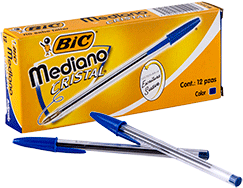 12 CajasCaja6Caja con 12 Plumas punto fino tinta azul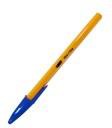 2 CajasCaja7Caja con 12 Plumas punto mediano tinta negra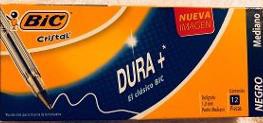 10 cajasCaja8Caja con 12 Plumas punto fino tinta negra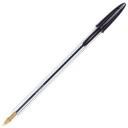 1 Caja9Caja con 12 Plumas punto mediano tinta roja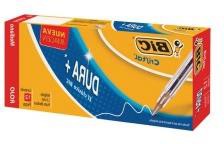 3 CajasCaja10Lapicera de puntillas de 0.5 de cuerpo de metal con puntillas integradas.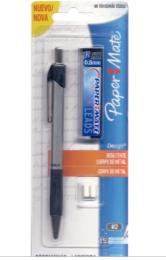 10 PiezasPzs.11Caja con 12 lápices del no. 2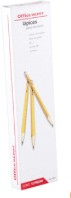 5 CajasCaja12Caja de grapas estándar que contenga de 400 a 500 grapas.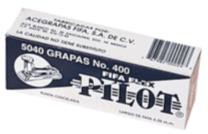 6 CajasCaja13Caja de clips con 100 piezas del No. 1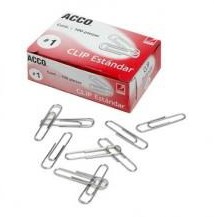 26 CajasCaja14Quita grapas o Desengrapador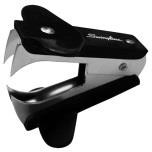 16 PiezasPzs15Pintaron de corcho grande de 90 cm x1.50 mts.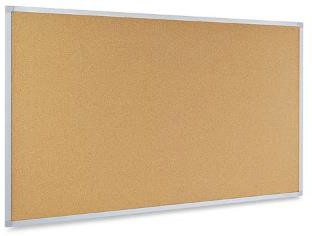 1 piezaPieza16Pintaron de corcho mediano de 60 cm x 90 cm5 piezasPzs17Cinta Invisible de 18 x 33.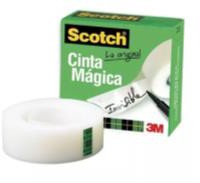 27 piezasPzs.18Despachador para rollo individual de cinta adhesiva de 18 x33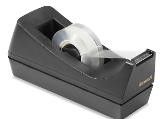 4 PiezasPzs.19Cinta de empaque transparente 48 x 50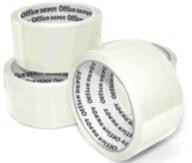 6 pzsPzs.20Tijeras de 17 cm.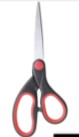 12 PiezasPzs.21Tabla para sujetar papeles tamaño Oficio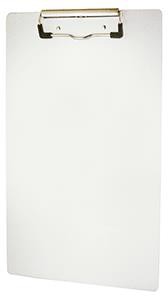 15 piezasPzs22Tinta para sello color negro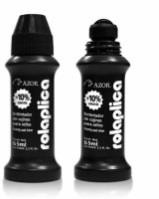 5 PiezasPzs.23Tinta para sello color azul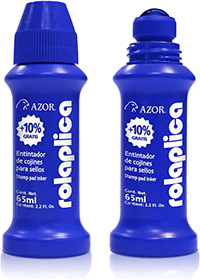 5 piezasPzs.24Tinta para sello color rojo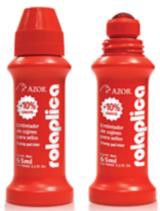 1 PiezaPzs25Marcador para pintaron color negro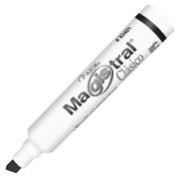 12 piezasPzs26Marcador para pintaron color azul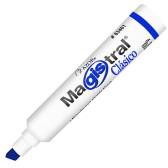 12 piezasPzs27Marcador para pintaron color verde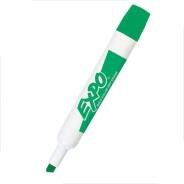 12 PiezasPzs28Marcador para pintaron color rojo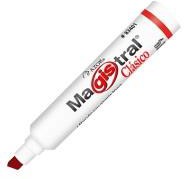 12 PiezasPzs29Resistol barra grande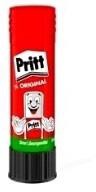 10 piezasPzs.30Almohadillas para tinta económica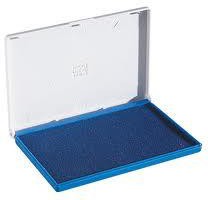 3 piezasPzs.31Laminadora para enmicar hojas tamaño Carta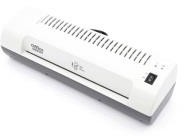 1 PiezaPzs.32Corrector de brocha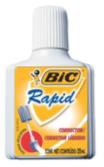 20 piezasPzs.33Corrector tipo cinta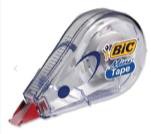 5 PiezasPzs.34Cuaderno francés pasta dura de raya, 100 hojas.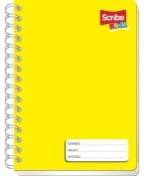 10 PiezasPzs35Cuaderno francés pasta dura de cuadro chico, 100 hojas.10 piezasPzs.36Caja con 50 broches Baco de 8 cm.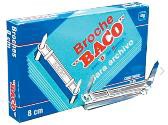 8 CajasCaja37Paquete con 100 hojas opalina gruesa, tamaño carta, color blanco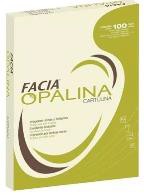 6 PaquetesPzs.38Cartulina color blanco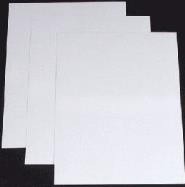 20 PiezasPzs.39Marcador permanente de aceite color negro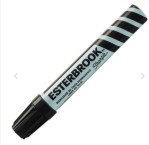 12 PiezasPzs.40Marcador permanente de aceite color azul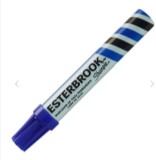 12 PiezasPzs.41Marcador permanente de aceite color rojo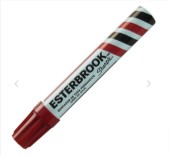 12 PiezasPzs42Paquete de 100 carpetas tamaño carta, color beige.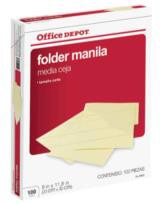 5 PaquetesPaquete43Paquete de 100 carpetas tamaño oficio, color beige.2 PaquetesPaquete44Paquete de 100 carpetas tamaño oficio, color azul.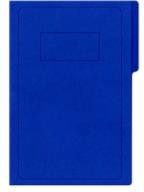 2 PaquetesPaquete45Paquete de 100 carpetas tamaño oficio, color verde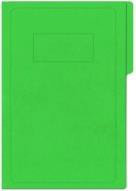 2 PaquetesPaquete46Paquete de 100 carpetas tamaño oficio, color rojo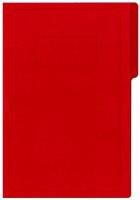 2 PaquetesPaquete47Paquete de 100 carpetas tamaño oficio, color naranja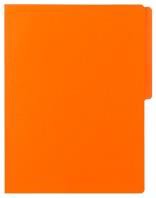 2 PaquetesPaquete48Perforadora con 2 orificios8 PiezasPzs.49Paquete de 100 hojas de colores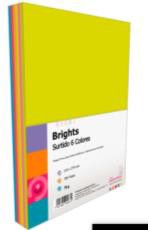 2 PaquetesPaquete50Sacapuntas metálico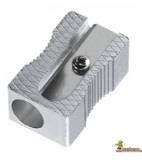 10 PiezasPzs51Borrador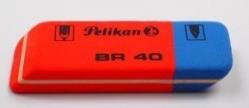 10 PiezasPzs52Borrador para pintaron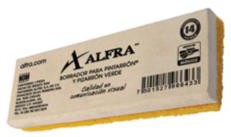 5 PiezasPzs53Regla de flexible de 30 cm.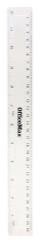 10 PiezasPzs.54Caja de Clip Mariposa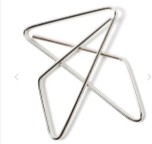 2 CajasCaja55Post-it chico block de notas de 100 hojas cada uno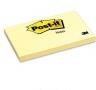 24 pzs.Pzs56Post-it block de notas grande con 75 hojas color amarillo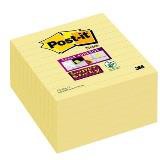 40 pzs.Pzs57Paquete Post-it block de notas chico de colores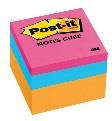 1 PaquetePaquete58Chinchetas de colores con caja de 100 piezas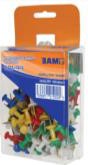 5 cajasCaja59Cuenta fácil de 14 gr.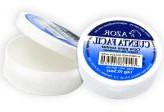 3 PiezasPzs.60Disco Virgen para DVD, DVD-R, 4.7GB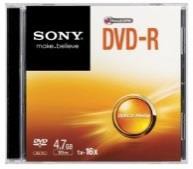 15 PiezasPzs.61Sobre de papel manila tamaño oficio 25 x 35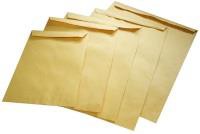 50 pzs.Pzs.62Sobre de cobranza de papel manila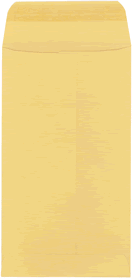 50 Pzs.Pzs63Caja de Protectores de hoja transparente, tamaño carta de 100 piezas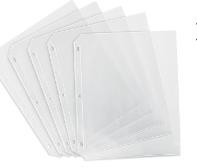 4 CajasCaja64Pizarrón mediano 90 x 150 Cm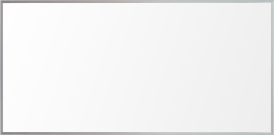 3Pzs.65Recopilador tamaño Carta con 2 anillos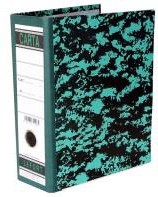 6 PiezasPzs.